‌ ‌ ‌ ‌ ‌ ‌ ‌ ‌ ‌ ‌ ‌ ‌ ‌ ‌ ‌ ‌ ‌ ‌ ‌ ‌ ‌ ‌ ‌ ‌ ‌ ‌ ‌ ‌ ‌ ‌ ‌ ‌ ‌ ‌ ‌ ‌ ‌ ‌ ‌ ‌ ‌ ‌ ‌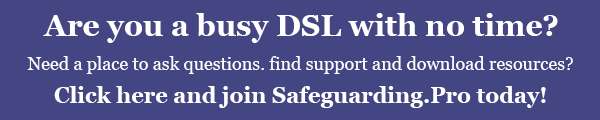 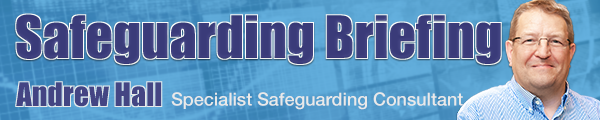 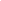 